Державна установа 
«Центр громадського здоров’я Міністерства охорони здоров’я України» оголошує конкурс на відбір консультанта з проведення фокус-групи у пілотному проекті з впровадження використання подвійних швидких (експрес) тестів для діагностики ВІЛ та сифілісу в антенатальних клініках, з подальшою імплементацією в систему охорони здоров'я України в рамках програми Глобального фонду прискорення прогресу у зменшенні тягаря туберкульозу та ВІЛ-інфекції в УкраїніНазва позиції: Консультант з проведення фокус-групи у пілотному проекті з впровадження використання подвійних швидких (експрес) тестів для діагностики ВІЛ та сифілісу в антенатальних клініках, з подальшою імплементацією в систему охорони здоров'я УкраїниКількість позицій: 2 Рівень зайнятості: часткова Інформація щодо установи:Головним завданнями Державної установи «Центр громадського здоров’я Міністерства охорони здоров’я України» (далі – Центр) є діяльність у сфері громадського здоров’я. Центр виконує лікувально-профілактичні, науково-практичні та організаційно-методичні функції у сфері охорони здоров’я з метою забезпечення якості лікування хворих на cоціально -небезпечні захворювання, зокрема ВІЛ/СНІД, туберкульоз, наркозалежність, вірусні гепатити тощо, попередження захворювань в контексті розбудови системи громадського здоров’я. Центр приймає участь в розробці регуляторної політики і взаємодіє з іншими міністерствами, науково-дослідними установами, міжнародними установами та громадськими організаціями, що працюють в сфері громадського здоров’я та протидії соціально небезпечним захворюванням. Завдання: Адаптація та пілотування керівництва для проведення фокусних груп.Створення плану та графіку набору респондентів Створення необхідної адміністративної документації щодо проведення якісного дослідження (демографічні форми, журнали учасників тощо).Проведення двох фокусних груп.Організація звукозапису відповідей респондентів. Виконання транскрибування звукових записів відповідей респондентів. Проведення аналізу якісних даних із створенням словника кодів.Розробка та надання аналітичного звіту щодо проведення якісного дослідженняРозробка та надання  технічного звіту щодо виконання всіх етапів якісного дослідження .Професійні та кваліфікаційні вимоги:Вища освіта.Досвід роботи з програмним забезпеченням для аналізу якісних даних.Досвід роботи з якісними даними (збір, обробка, верифікація, тематичний аналіз).Досвід з дослідницької діяльності.Гарне знання ділової української та англійської мови. Належний рівень комп’ютерної грамотностіРезюме мають бути надіслані на електронну адресу: vacancies@phc.org.ua, із копією на v.martsynovska@phc.org.uа В темі листа, будь ласка, зазначте: «85-2022 «Консультант з проведення фокус-групи у пілотному проекті з впровадження використання подвійних швидких (експрес) тестів для діагностики ВІЛ та сифілісу в антенатальних клініках, з подальшою імплементацією в систему охорони здоров'я України»Термін подання документів – до 28 лютого 2021 року, реєстрація документів 
завершується о 18:00.Державна установа «Центр громадського здоров’я Міністерства охорони здоров’я України»  залишає за собою право повторно розмістити оголошення про вакансію, скасувати конкурс на заміщення вакансії, запропонувати посаду зі зміненими обов’язками чи з іншою тривалістю контракту.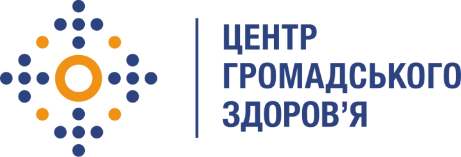 